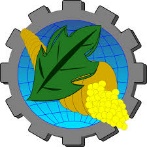                                      Identificação do Aluno                                     Identificação do Aluno                                     Identificação do Aluno                                     Identificação do Aluno                                     Identificação do Aluno                                     Identificação do Aluno                                     Identificação do Aluno                                     Identificação do Aluno                                     Identificação do Aluno                                     Identificação do Aluno                                     Identificação do Aluno                                     Identificação do Aluno                                     Identificação do AlunoNome: Nome: MatrículaMatrículaMatrículaMatrícula504 - Noturno               521 - DiurnoTRANCAMENTO PARCIAL DE DISCIPLINASTRANCAMENTO PARCIAL DE DISCIPLINASTRANCAMENTO PARCIAL DE DISCIPLINASTRANCAMENTO PARCIAL DE DISCIPLINASTRANCAMENTO PARCIAL DE DISCIPLINASTRANCAMENTO PARCIAL DE DISCIPLINASTRANCAMENTO PARCIAL DE DISCIPLINASTRANCAMENTO PARCIAL DE DISCIPLINASTRANCAMENTO PARCIAL DE DISCIPLINASTRANCAMENTO PARCIAL DE DISCIPLINASTRANCAMENTO PARCIAL DE DISCIPLINASTRANCAMENTO PARCIAL DE DISCIPLINASTRANCAMENTO PARCIAL DE DISCIPLINASTRANCAMENTO PARCIAL DE DISCIPLINASTRANCAMENTO PARCIAL DE DISCIPLINASTRANCAMENTO PARCIAL DE DISCIPLINASOrdCódigo da(s) disciplina(s)Código da(s) disciplina(s)Código da(s) disciplina(s)Código da(s) disciplina(s)Código da(s) disciplina(s)Código da(s) disciplina(s)CursoTurmaTurmaTurma                        Nome da(s) disciplina(s)                        Nome da(s) disciplina(s)                        Nome da(s) disciplina(s)                        Nome da(s) disciplina(s)                        Nome da(s) disciplina(s)123456Santa Maria/RS  ____/____/____Santa Maria/RS  ____/____/____Santa Maria/RS  ____/____/____Santa Maria/RS  ____/____/____Santa Maria/RS  ____/____/____Santa Maria/RS  ____/____/____Santa Maria/RS  ____/____/____Assinatura do aluno:Santa Maria/RS  ____/____/____Santa Maria/RS  ____/____/____Santa Maria/RS  ____/____/____Santa Maria/RS  ____/____/____Santa Maria/RS  ____/____/____Santa Maria/RS  ____/____/____Santa Maria/RS  ____/____/____                                     Identificação do Aluno                                     Identificação do Aluno                                     Identificação do Aluno                                     Identificação do Aluno                                     Identificação do Aluno                                     Identificação do Aluno                                     Identificação do Aluno                                     Identificação do Aluno                                     Identificação do Aluno                                     Identificação do Aluno                                     Identificação do Aluno                                     Identificação do Aluno                                     Identificação do AlunoNome: Nome: MatrículaMatrículaMatrículaMatrícula504 - Noturno               521 - DiurnoTRANCAMENTO PARCIAL DE DISCIPLINASTRANCAMENTO PARCIAL DE DISCIPLINASTRANCAMENTO PARCIAL DE DISCIPLINASTRANCAMENTO PARCIAL DE DISCIPLINASTRANCAMENTO PARCIAL DE DISCIPLINASTRANCAMENTO PARCIAL DE DISCIPLINASTRANCAMENTO PARCIAL DE DISCIPLINASTRANCAMENTO PARCIAL DE DISCIPLINASTRANCAMENTO PARCIAL DE DISCIPLINASTRANCAMENTO PARCIAL DE DISCIPLINASTRANCAMENTO PARCIAL DE DISCIPLINASTRANCAMENTO PARCIAL DE DISCIPLINASTRANCAMENTO PARCIAL DE DISCIPLINASTRANCAMENTO PARCIAL DE DISCIPLINASTRANCAMENTO PARCIAL DE DISCIPLINASTRANCAMENTO PARCIAL DE DISCIPLINASOrdCódigo da(s) disciplina(s)Código da(s) disciplina(s)Código da(s) disciplina(s)Código da(s) disciplina(s)Código da(s) disciplina(s)Código da(s) disciplina(s)CursoTurmaTurmaTurma                        Nome da(s) disciplina(s)                        Nome da(s) disciplina(s)                        Nome da(s) disciplina(s)                        Nome da(s) disciplina(s)                        Nome da(s) disciplina(s)123456Santa Maria/RS  ____/____/____Santa Maria/RS  ____/____/____Santa Maria/RS  ____/____/____Santa Maria/RS  ____/____/____Santa Maria/RS  ____/____/____Santa Maria/RS  ____/____/____Santa Maria/RS  ____/____/____Assinatura do aluno:Santa Maria/RS  ____/____/____Santa Maria/RS  ____/____/____Santa Maria/RS  ____/____/____Santa Maria/RS  ____/____/____Santa Maria/RS  ____/____/____Santa Maria/RS  ____/____/____Santa Maria/RS  ____/____/____